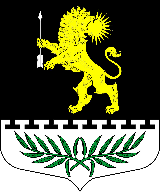 Ленинградская областьЛужский муниципальный районСовет депутатов Серебрянского сельского поселениятретьего созываРЕШЕНИЕ   От 05 сентября 2023 года                     № 204Об утверждении надбавок за классный чин муниципальным служащим муниципального  образования Серебрянское сельскоепоселение Лужского муниципального  района Ленинградской области          На основании ст. 11 областного закона от 11.03.2008 года № 14-оз «О правовом регулировании муниципальной службы в Ленинградской области» и Решения Совета Депутатов № 175 от 23.12.2022 г. «О бюджете Серебрянского сельского поселения Лужского муниципального района Ленинградской области на 2023 год и плановый период 2024 – 2025 год», совет депутатов МО Серебрянское сельское поселение Лужского муниципального района Ленинградской области   РЕШИЛ: 1.Утвердить надбавки за классный чин муниципальным служащим муниципального образования Серебрянское сельское поселение Лужского муниципального района согласно приложению 1.           2. Настоящее Решение вступает в действие после его подписания и распространяется на правоотношения возникшие с 01.09.2023 г.           3. Решение подлежит официальному опубликованию в средствах массовой информации.           4. Контроль за исполнением настоящего решения возложить на постоянную депутатскую комиссию по бюджету, налогам и сборам, и экономическому развитию.Глава Серебрянского сельского поселения,исполняющий, полномочия председателясовета депутатов                                                                       А.В.АлександроваПриложение 1Утвержденорешением совета депутатовМО Серебрянское сельское поселение                                                                                               от 05.09.2023 года № 204РАЗМЕРЫежемесячной надбавки к должностному окладу за классный чин муниципальным служащим МО Серебрянское сельское поселение Лужского муниципального района  Ленинградской областиНаименование классного чинаРазмермесячного окладаза классный чинс 01.09.2023 г. (руб.)Муниципальный служащий муниципального образования в Ленинградской области 1 класса4600Муниципальный служащий муниципального образования в Ленинградской области 2 класса4337Муниципальный служащий муниципального образования в Ленинградской области 3 класса4206Муниципальный служащий муниципального образования в Ленинградской области 4 класса3943Муниципальный служащий муниципального образования в Ленинградской области 5 класса3680Муниципальный служащий муниципального образования в Ленинградской области 6 класса3549Муниципальный служащий муниципального образования в Ленинградской области 7 класса3417Муниципальный служащий муниципального образования в Ленинградской области 8 класса3286Муниципальный служащий муниципального образования в Ленинградской области 9 класса3154Муниципальный служащий муниципального образования в Ленинградской области 10 класса3023Муниципальный служащий муниципального образования в Ленинградской области 11 класса2891Муниципальный служащий муниципального образования в Ленинградской области 12 класса2760Муниципальный служащий муниципального образования в Ленинградской области 13 класса2629Муниципальный служащий муниципального образования в Ленинградской области 14 класса2498Муниципальный служащий муниципального образования в Ленинградской области 15 класса2366